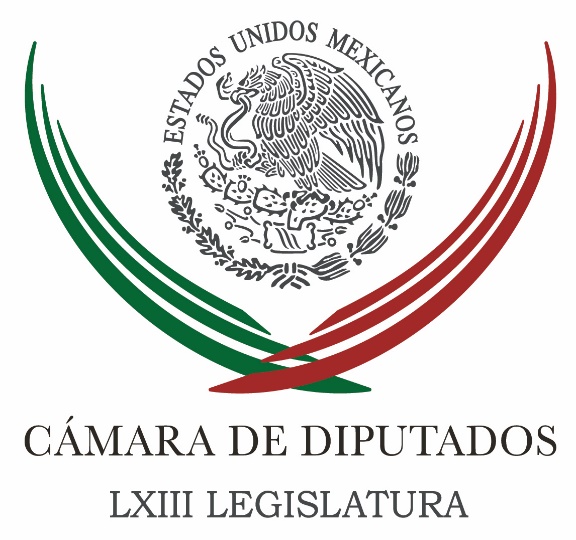 Carpeta InformativaFin de SemanaResumen: Sensibilizar a diputados, intención de reunión con padres de 43: GaytánDiputada propone reformas en favor de salud de adolescentes y jóvenesPiden en San Lázaro protección a pepenadores19 de noviembre de 2016TEMA(S): Trabajo LegislativFECHA: 19/11/2016HORA: 8:32NOTICIERO: Fórmula onlineEMISIÓN: Fin de SemanaESTACION: InternetGRUPO: Fórmula0Sensibilizar a diputados, intención de reunión con padres de 43: GaytánDe cara a la próxima visita a la Cámara de Diputados de los padres de los 43 normalistas desaparecidos de Ayotzinapa, la diputada federal del PRD e integrante de la Comisión Especial que da seguimiento al caso, Cristina Gaytán Hernández, aseguró que se busca sensibilizar a los legisladores que estarán presentes para que impulsen políticas que mejoren la impartición de justicia, el respeto de los derechos humanos y la atención a grupos vulnerables. En entrevista para Quadratín México, Cristina Gaytán recordó que será el 23 de noviembre cuando los padres de los estudiantes acudan al Salón Legisladores de la Cámara de Diputados, y ante integrantes de las Comisiones de Gobernación, Justicia, Derechos Humanos, Asuntos Indígenas y la Especial, que da seguimiento al caso Ayotzinapa, expongan la situación que han vivido durante los más de dos años que llevan desaparecidos los jóvenes. La perredista señaló que espera que los legisladores se sensibilicen ante el caso y aunque reconoció que no son la procuraduría para resolverlo, sí se puede hacer algo desde el ámbito legislativo sobre todo en materia de atención a jóvenes, respeto a los derechos humanos, a la educación, entre otros. "Lo que espero es sensibilizar a los diputados de todas las comisiones, no podemos decir "no somos la procuraduría", pero todas las comisiones invitadas tenemos materia en el tema y la obligación de darle seguimiento y acompañamiento con las instancias de Gobierno, que son el ámbito de nuestra competencia. "Que no vean el tema de Ayotzinapa como uno lejano a la Cámara de Diputados cuando hay graves violaciones a los derecho humanos, graves llamadas de atención al sistema de justicia que tenemos, pero también a las condiciones que tienen los indígenas, los jóvenes, los temas de educación, si eso no es tema de la Cámara de Diputados entonces qué estamos esperando que pase para voltear nuestros ojos a Ayotzinapa", aseveró. Subrayó que los diputados escucharán a los padres y éstos a su vez tendrán los posicionamientos de los legisladores para finalmente establecer una serie de compromisos con estas comisiones, "y ver hacia dónde debemos orientar nuestros esfuerzos como diputados para acompañarlos y que sea real esta búsqueda de la verdad y la justicia con diferentes dependencias federales", refrendó. Informó que se están afinando los detalles para este encuentro, donde habrá invitados especiales por parte de los padres de familia así como por los legisladores. Señaló que todavía no se tienen confirmados quiénes serán, pero se busca la presencia de senadores y representantes del Gobierno federal como el titular de la PGR, Segob, donde es muy probable la asistencia del subprocurador de Derechos Humanos de dicha dependencia, Roberto Campa. Invitarán al titular de la Comisión Nacional de los Derechos Humanos (CNDH), que también forma parte de los invitados especiales que llevarán los padres, quienes anunciaron la presencia de representantes de organizaciones civiles y personalidades que los han acompañado durante todo el proceso, como el Centro de Derechos Humanos de la Montaña Tlachinollan."Lo importante es que son dos bloques fundamentales, uno los padres, otro los diputados integrantes de las comisiones y algunos invitados especiales podrán formar parte y tener la visibilidad de este evento, que además será transmitido en vivo por el Canal del Congreso. "Por parte de ellos todavía no sabemos si entre los invitados pudieran estar los integrantes del mecanismo de seguimiento de la Comisión Interamericana de Derechos Humanos (CIDH) que hace unos días llegaron a México", afirmó. Falta acercamiento del nuevo procurador General de la República, Raúl Cervantes, y lamentó que todavía no haya un acercamiento con los padres de los normalistas, consideró que "es grave" y reiteró la invitación al funcionario federal para que asista al evento, ya que sostuvo, también será importante escuchar la voz del Gobierno federal. Al referirse a la presencia de los coordinadores de las bancadas, Cristina Gaytán señaló que ésta no se ha contemplado, sin embargo, comentó que el acuerdo de la Junta de Coordinación Política (Jucopo) establece que todos los grupos parlamentarios garantizarían la presencia de los integrantes de todas las comisiones, por lo que confió en que estarán atentos a que así suceda. "La Cámara concentra los representante populares de todo el país, lo más importante es que conozcamos el tema, que oigan de viva voz lo que está sucediendo, que le ponga rostro a los padres y a las madres de los 43 desaparecidos, eso es lo más importante, pero nosotros tenemos la obligación y ellos tienen el derecho de exigirnos cuentas", enfatizó. Indicó que será el lunes 21 de noviembre cuando se tenga la lista definitiva de invitados, así como el formato, el cual se prevé sea la bienvenida, el planteamiento por parte de seis padres de familia y uno de sus representantes, un posicionamiento o pregunta por parte de los diputados, otro momento de intervención de los padres de familia y finalmente los compromisos de los legisladores y la despedida institucional. Los padres serán recibidos el próximo miércoles 23 de noviembre a las 10 horas, en el Salón Legisladores, el segundo espacio más importante de la Cámara de Diputados luego del Salón de Plenos. /psg/m.TEMA(S): Trabajo LegislativoFECHA: 19-11-2016HORA: 07:50NOTICIERO: Fórmula onlineEMISIÓN: Fin de SemanaESTACIÓN: InternetGRUPO: Fórmula0Diputada propone reformas en favor de salud de adolescentes y jóvenesLa diputada Noemí Zoila Guzmán Lagunes planteó reformar las leyes generales de Salud y de Educación para establecer medidas de prevención e información que eviten o atiendan problemas de sobrepeso u obesidad en adolescentes y jóvenes.La legisladora del PRI propone una reforma al Artículo 115 de la Ley General de Salud que modificaría la Fracción IX para que en los planteles de educación media superior se detecte y dé seguimiento al peso, la talla e índice de masa corporal.Entre otros aspectos, de acuerdo con un comunicado, se establece la necesidad de emitir un reporte mensual sobre el seguimiento de casos en jóvenes y adolescentes detectados con sobrepeso u obesidad.La información sería controlada por el centro de salud pública, hospital o centro médico al que corresponda la atención del muchacho.Además, las áreas de orientación vocacional en secundaria, preparatoria, universidad y centros educativos públicos donde se concentren para sus actividades diarias deberán promover el intercambio de información para fomentar el desarrollo de actividades sujetas a las buenas prácticas deportivas y de desarrollo físico.También una alimentación suficiente y balanceada acorde al padecimiento detectado.Así mismo se plantea un ajuste a la Ley General de Educación relacionado con la Fracción IX del Artículo 7.Así se daría seguimiento a diagnósticos y recomendaciones que la Secretaría de Salud emita a través de los centros de salud pública, hospitales o centros médicos a que corresponda la atención clínica de los alumnos, en materia de prevención y tratamiento de sobrepeso y obesidad en jóvenes y adolescentes.El objetivo es alcanzar su óptimo desarrollo físico y brindarles la orientación debida sobre una alimentación suficiente y balanceada acorde al padecimiento detectado. /jpc/mTEMA(S): Trabajo LegislativoFECHA: 19/11/2016HORA: 13:14NOTICIERO: Excélsior onlineEMISIÓN: Fin de SemanaESTACION: InternetGRUPO: Excélsior0Piden en San Lázaro protección a pepenadoresEl diputado de Nueva Alianza, Ángel García Yáñez, quien es secretario de la Comisión de Desarrollo Social, solicitó a las autoridades federales garantizar condiciones laborales óptimas para más de 200 mil mexicanos que subsisten a través de actividades de recolección y reciclaje de basura.Debe otorgárseles capacitación, herramientas de trabajo como uniformes y equipos de protección, e instalaciones y vehículos acondicionados para su actividad; las autoridades deben darle respaldo y dar certeza jurídica de su labor a este sector vulnerable de la población que en mucho contribuye con su grandiosa labor social y ambiental”, expresó el legislador.De acuerdo con datos de la Comisión de Desarrollo Social, gracias a recolectores y pepenadores, se recicla 33 por ciento de las 100 millones de toneladas de basura que se generan anualmente en el país, sin embargo las personas dedicadas a esta actividad no cuentan con políticas públicas que les brinden protección laboral, seguridad social, ni reconocimiento oficial. /psg/m.